1. melléklet: Feladat leírásaKészítsünk homokórát!A műanyag palackok kupakját tekerjük le, majd a két kupakot a tetejüknél összefogva celluxszal jó erősen ragasszuk körbe!Az összeragasztott kupakokon felforrósított szög hegyével szúrjunk egy 2-3 mm átmérőjű lyukat!Az egyik palackot töltsük meg sóval, majd tekerjük vissza a kupakokra mindkét palackot!Fordítsuk úgy, hogy a felső palackban legyen a só, majd mérjük meg stopperrel, hogy mennyi idő alatt pereg le a másik palackba!Ezt ismételjük meg a palackok megfordításával! Próbáljunk annyi sót tenni bele, hogy megközelítőleg 2 perc alatt peregjen le!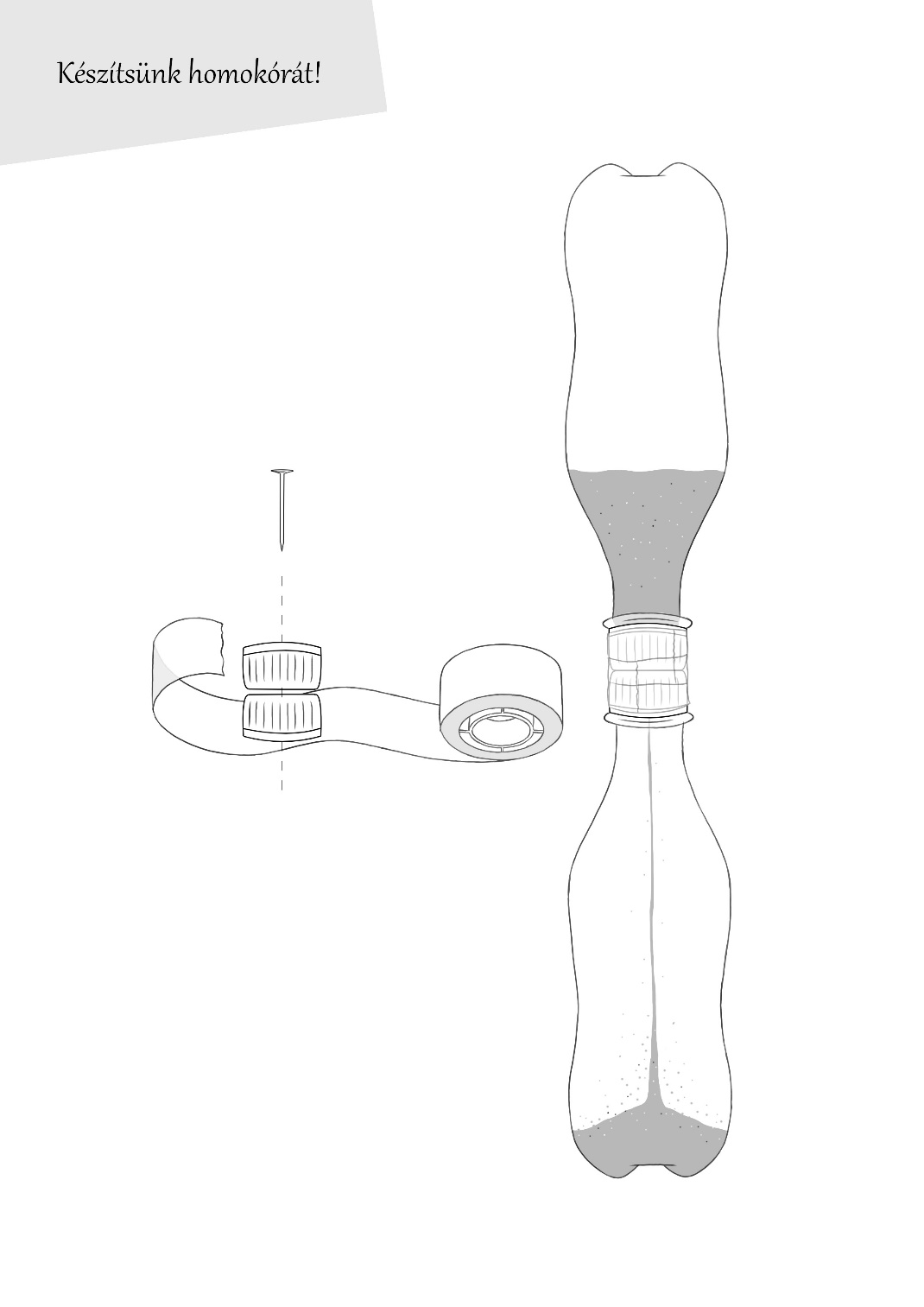 